Surgical Technique                                             Creative Commons 4.0Title: Laparoscopic nephrectomy with mini-incision kidney autotransplantation in severe ureteral strictures[Suggestions: No more than 20 words. No abbreviations except for standardized ones e.g., DNA, RNA, gene or protein names, etc.]Forename Surname1, Forename Surname1,2, Forename Surname31Department, Institution, City Postcode, Country. 2Department, Institution, City, State Postcode, Country. 3Department, Institution, City Postcode, Province, Country. Correspondence to: Prof./Dr. Forename Surname, Department, Institution, Detailed Address, City Postcode, Country. E-mail: xxxx@xxxx.xxxHow to Use This TemplateThis template shows the manuscript structure that can be used in a Surgical Technique: Abstract, Keywords, Introduction, Methods, Results, Discussion, Declarations and References. Please note that each part has a corresponding style, which authors should follow. Please note that the fonts in gray show writing requirements. For any questions, you may contact the editorial office.Abstract[Suggestions: No more than 250 words. No citations. Define abbreviations at their first mention.]Abstract is a brief summary of an article, which helps the readers quickly ascertain the paper’s main content. In this part, authors may mention writing Objective, Patients and surgical procedure, Results, Conclusions, etc.[Objective: it should describe the background (explaining the importance of and the need for the surgical procedure being described) and include a statement of the study aim (e.g., ''To show the efficacy and safety of ?'').Patients and Surgical procedure: it should describe the patient population (study setting, study period, number of patients, clinical characteristics, inclusion/exclusion criteria) or the clinical case. Moreover, it should provide the main features of surgical procedure illustrated in the video. Nonproprietary device names should be used unless the specific trade name is essential to the study.Results: it should report fully, clearly, and concisely the surgical outcomes of the procedure, supported, if necessary, by figures/graphs/tables. Complications or sequelae of the procedure used must be detailed.Conclusion: it should highlight and critically analyze the outcomes and relate the described procedure to those reported in the literature, emphasizing similarities and differences.]Keywords: Ureteral stricture, autotransplantation, kidney, surgery[Please suggest 3-6 keywords which can be used for describing the content of the manuscript and will enable the full text of the manuscript to be searchable online.]LEVEL 1 HEADING[e.g., MAIN TEXT]In this section, authors should describe the main text of the manuscript in detail. If necessary, we suggest that authors may set headings (level 1 heading, level 2 heading, level 3 heading, etc.) to separate different cases or situations. Level 2 headingTips:All drugs and chemicals used, including generic name(s), dose(s), and route(s) of administration, should be identified precisely.Table 1 (other forms: Tables 1 and 2; Tables 1-3), Equation (1) [other forms: Equations (2) and (3); Equations (4-6)] and Figure 1 (other forms: Figure 1A and B; Figure 2A-C; Figures 1 and 2A; Figures 1, 2A and 3-5) show the examples of diagrams. All the tables, equations and figures should be cited in sequence in the main content near to the first time they appear. For supplementary material, authors may cite table, equation and figure like Supplementary Table 1, Supplementary Equation (1) and Supplementary Figure 1.Tips:Results should be presented in a logical sequence;Avoid redundant explanations to all the data from the tables or illustrations.Table 1. This is a table caption. A summary description of this table should be written hereThis part is footer. *P < 0.05, #P ≥ 0.05. EFS: event-free survival; PFS: progression-free survival; OS: overall survival; CHOP: cyclophosphamide, doxorubicin, vincristine, and prednisone; CVP: cyclophosphamide, vincristine, and prednisone; CIOP: cyclophosphamide, idarubicin, vincristine, and prednisone; CR: complete response. This table is cited with permission from Li et al.[1] published in xxxTable notes:Tables should be cited in numeric order and placed after the paragraph where it is first cited;The table caption should be placed above the table and labeled sequentially (e.g., Table 1, Table 2);Tables should be provided in editable form like DOC or DOCX format (picture is not allowed);Abbreviations and symbols used in table should be explained in footnote;Explanatory matter should also be placed in footnotes;Non-English words should be avoided;Permission for use of copyrighted materials from other sources, including re-published, adapted, modified, or partial tables from the internet, must be obtained. It is authors’ responsibility to acquire the licenses, to follow any citation instruction requested by third-party rights holders, and cover any supplementary  Equation note:Equations should be provided in editable form (image file format is not allowed).Figure 1. We present examples of electron micrograph, non-editable and editable images in Figure 1A-C. A: description of what the Figure 1A is; B: description of what the Figure 1B is; C: description of what the Figure 1C is. Figure notes:Figures should be cited in numeric order (e.g., Figure 1, Figure 2) and placed after the paragraph where it is first cited;Figures can be submitted in format of tiff, psd, AI or jpeg, with resolution of 300-600 dpi;Diagrams with describing words (including, flow chart, coordinate diagram, bar chart, line chart, and scatter diagram, etc.) should be editable in word, excel or powerpoint format. Non-English information should be avoided;Please use the font in “Times New Roman” format for the text in the chartLabels, numbers, letters, arrows, and symbols in figure should be clear, of uniform size, and contrast with the background;Symbols, arrows, numbers, or letters used to identify parts of the illustrations must be identified and explained in the legend; Internal scale (magnification) should be explained and the staining method in photomicrographs should be identified; All non-standard abbreviations should be explained in the legend; Authors should pay attention to the protection of patients’ rights, such as privacy and portrait, and obtain signed patient consent from authors before using any personal information of patients. The patient’s portrait with full characters and his/her real name is not allowed for use; Permission for use of copyrighted materials from other sources, including re-published, adapted, modified, or partial figures and images from the internet, must be obtained. It is authors’ responsibility to acquire the licenses, to follow any citation instruction requested by third-party rights holders, and cover any supplementary charges.DECLARATIONSAcknowledgmentsAnyone who contributed towards the article but does not meet the criteria for authorship, including those who provided professional writing services or materials, should be acknowledged. Authors should obtain permission to acknowledge from all those mentioned in the Acknowledgments section. This section is not added if the author does not have anyone to acknowledge.Authors’ contributionsSingle author: The author contributed solely to the article.Two or more authors:Made substantial contributions to conception and design of the study and performed data analysis and interpretation: Salas H, Castaneda WV;Performed data acquisition, as well as provided administrative, technical, and material support: Castillo N, Young V…Availability of data and materials Authors should declare where the data supporting their findings can be found. Data can be deposited into data repositories or published as supplementary information in the journal. Authors who cannot share their data should state that the data will not be shared and explain it. If a manuscript does not involve such issue, please state “Not applicable.” in this section.Financial support and sponsorshipIf there are sources of funding for the study reported, any relevant grant numbers and the link of funder’s website should be provided if any. The role of the funding body in the experiment design, collection, analysis and interpretation of data, and writing of the manuscript should be declared:This work was supported by Grant name XX (No. XXXX; No. XXX)...If there is no grant:None.Conflicts of interestIf there are any potential conflicts of interest that may be perceived as inappropriately influencing the representation or interpretation of reported research results, please declare here.If not, please write as “All authors declared that there are no conflicts of interest.”.Some authors may be bound by confidentiality agreements. In such cases, in place of itemized disclosures, we will require authors to state “All authors declare that they are bound by confidentiality agreements that prevent them from disclosing their conflicts of interest in this work.”. If authors are unsure whether conflicts of interest exist, please refer to the “Conflicts of Interest” of ANT Editorial Policies for a full explanation.Ethical approval and consent to participateResearch involving human subjects, human material or human data must be performed in accordance with the Declaration of Helsinki and approved by an appropriate ethics committee. An informed consent to participate in the study should also be obtained from participants, or their parents or legal guardians for children under 16. A statement detailing the name of the ethics committee (including the reference number where appropriate) and the informed consent obtained must appear in the manuscripts reporting such research.Studies involving animals and cell lines must include a statement on ethical approval. More information is available at Editorial Policies. If the manuscript does not involve such issue, please state “Not applicable.” in this section.Consent for publicationManuscripts containing individual details, images or videos, must obtain consent for publication from that person, or in the case of children, their parents or legal guardians. If the person has died, consent for publication must be obtained from the next of kin of the participant. Manuscripts must include a statement that a written informed consent for publication was obtained. Authors do not have to submit such content accompanying the manuscript. However, these documents must be available if requested. If the manuscript does not involve this issue, state “Not applicable.” in this section.CopyrightAuthors retain copyright of their works through a Creative Commons Attribution 4.0 International License that clearly states how readers can copy, distribute, and use their attributed research, free of charge. Authors are required to sign License to Publish before formal publication. REFERENCESIdentify references in the text by alphabetic numerals e. g. [1-3] or [1, 2]. The reference list should be separated from the text; references must be numbered consecutively in the order in which they are mentioned in the text. Use the style of the examples below, which are based on the formats used by the NLM in Index Medicus. The titles of journals should be abbreviated according to the style used in Index Medicus. Use complete name of the journal for non-indexed journals. Avoid using abstracts as references. Information from manuscripts submitted but not accepted should be cited in the text as "unpublished observations" with written permission from the source. Avoid citing a "personal communication" unless it provides essential information not available from a public source, in which case the name of the person and date of communication should be cited in parentheses in the text. Reference to a journal publication:Decaestecker K, Van Parys B, Van Besien J, Doumerc N, Desender L, Randon C, et al. Robot-assisted Kidney Autotransplantation: A Minimally Invasive Way to Salvage Kidneys. Eur Urol Focus, 2018, 4(2): 198-205.Bodie B, Novick AC, Rose M, & Straffon RA. Long-term results with renal autotransplantation for ureteral replacement. J Urol, 1986, 136(6): 1187-1189.Reference to a bookVoet D, Voet JG. Biochemistry. New York: John Wiley & Sons 1990. 1223 p.Reference to a websiteCancer Research UK, 1975. Cancer statistics reports for the UK. http://www.cancerresearchuk.org/aboutcancer/statistics/cancerstatsreport/ (accessed 13.03.03).For other types of references, please refer to U.S. National Library of Medicine.The journal also recommends that authors prepare references with a bibliography software package, such as EndNote to avoid typing mistakes and duplicated references.Examples of references are shown below:Supplementary MaterialsAdditional data and information can be uploaded as Supplementary Materials to accompany the manuscripts. The supplementary materials will also be available to the referees as part of the peer-review process. Any file format is acceptable, such as data sheet (word, excel, csv, cdx, fasta, pdf or zip files), presentation (powerpoint, pdf or zip files), image (cdx, eps, jpeg, pdf, png or tiff), table (word, excel, csv or pdf). All information should be clearly presented. Supplementary materials should be cited in the main text in numeric order (e.g., Supplementary Figure 1, Supplementary Figure 2, Supplementary Table 1, Supplementary Table 2, etc.). The style of supplementary figures or tables complies with the same requirements on figures or tables in main text.AuthorsRegimennAge (year)CR (%)2-year (3-year) EFS/PFS (%)2-year (3-year) OS (%)Our current studyCHOP
CVP251
6717-82
45-8769.8
29.9*55.3 (46.0)
18.0 (12.0)*58.0 (52.0)
25.0 (19.0)*Khaled et al.[1]CHOP4019-756754 (54)82 (71)Burton et al.[2]CHOP
CIOP105
10622-66
25-6770
524-year PFS: 56
4-year PFS: 40*4-year OS: 65
4-year OS: 56#(1)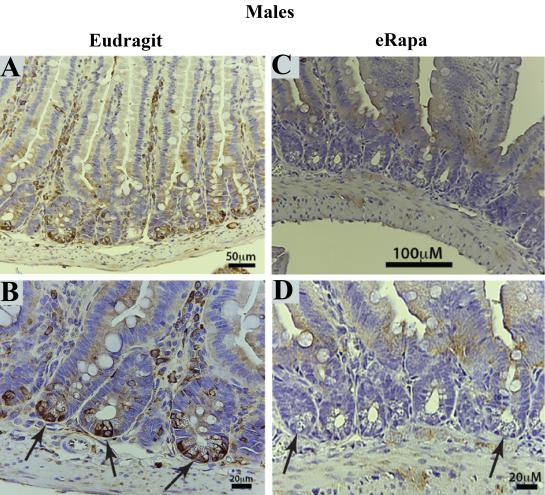 A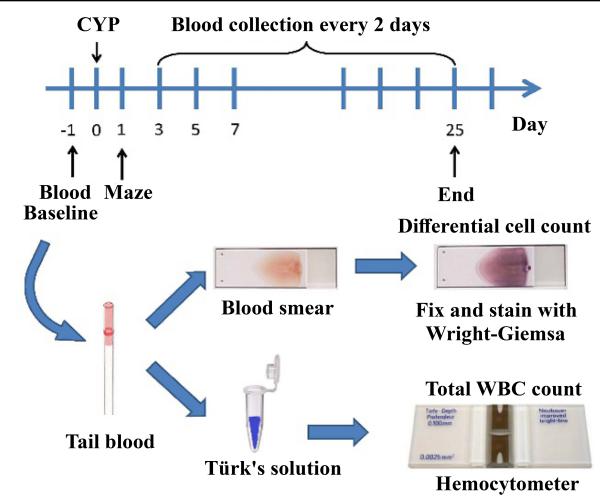 BCC